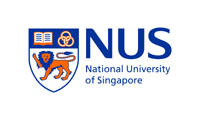 Financial Accounting ACC 37032020 Semester 2	Professor Srini Sankaraguruswamy			BIZ 1 #07-34						 	6516-4473 (voice)						Skype: srinisankar    Email: bizsrini@nus.edu.sgClass Meetings 3PM to 6PM Tuesday, Wednesday, ThursdayDescriptionThe course examines the Income Tax Act of Singapore as it applies to corporations and individuals. It also examines related Tax acts like Property Tax Act and GST.Learning ObjectivesOn completion of this module, students should be able to:Have a practical understanding of the taxation system in Singapore for businesses and individuals.Prepare both corporate and individual tax computations.Explain and apply the provisions of the goods and services tax in Singapore.Explain the use of exemptions and reliefs in basic tax planning.PrerequisitesBSP1004 Legal Environment of Business ACC1002 Financial AccountingPartially Flipped classroom NotesI will be posting pre-lecture notes which have a voice over. These are required reading to be done before coming to class. I will present a general overview of the topic and solve relevant questions during the class. Text and Collateral ReadingsRequired TextTaxation in Singapore 2020/21 Edition, Simon Poh, McGraw-Hill Singapore Reference text bookCCH Master Tax Handbook 2020/2021 39th Edition Tax StatutesIncome Tax Act, Cap 134 Goods and Services Tax Act, Cap 117A Both statutes are available for on-line viewing at http://statutes.agc.gov.sgPast exams from Prof Simon Poh will be posted periodically on Luminus.  Please check Luminus regularly for new material.  Assignments and ExaminationsA tentative schedule of assignments is attached. Any changes will be announced in class. Group ProjectYou will form groups of 4 after add drop at the end of the third week. You can pick your own group mates. If you do not know others in the class to make a group of 4, I will assign you to groups. Details of the group project will be posted on Lumnius by Week 3.Class ParticipationClass participation will be counted from two sources. The first source is the Forum. For each week the Forum will open on the Friday of the week at 10AM. You cannot post on the Forum prior to Friday of the week. You can post on the Forum even after the week ends till the end of the semester. The second source is the in class Zoom Chat. I will take and answer all questions via Zoom.Mid Term and Final There will be One Mid Term on the 16th of March 2019. The details on what will be covered in the mid-term will be posted to Luminus during the semester. If you cannot take the mid term please write to the BBA office at least fifteen days before the test date giving details of your absence. Please copy me on the email. If the BBA office oks your reason for not being able to attend the mid term then we can work out an alternate make up mid term date.Dates for Mid Term and FinalMid Term				20th March Saturday (5 to 8 pm)Final				Date decided by ROWeights on assessmentGroup Project				15%Class participation				10 %Mid Term					25 %Final					50 %Open Office HoursStarting week 2 I will hold open office hours 3 days a week Friday, Saturday and Monday from 9.30PM to 10.30 PM on Zoom. I will post the Zoom links on Luminus – ConferencingPolicy on Class AttendanceStudents are responsible for adhering to all course procedures and policies, including class attendance, set down by an instructor for the successful completion of a course; absence from class for whatever reason carries with it the obligation of making up missed work.ClassWeek from - toTopic111th January to 15th JanuaryIntroduction to income tax218th January to 22nd JanuaryIncome 325th January to 29th JanuaryDeductions41th February to 5th FebruaryCapital Allowances58th February to 12th FebruaryTaxation of Businesses 615th February to 19st FebruaryTaxation of Non Residents7 1st March to 6th MarchTaxation of Foreign Income88th March to 12th MarchGoods and Services Tax915th March to 19th MarchStamp Duty1022nd March to 26th MarchTaxation of Individuals1129th March to 2nd AprilTaxation of Partnerships125th April to 9th AprilSpill Over Week1312th April to 16th AprilSpill Over Week